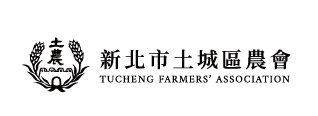 資料異動申請書(外來人口變更新式統一證號專用)Date Modification Application (for the change of the new UI No. for foreign nationals)壹、申請人因換發新式統一證號，向貴會辦理變更原留存之統一證號。Applicants are required to apply to the Associations for the replacement of the original UI number due to the issuance of the new UI number.貳、貴會業依個人資料保護法第八條規定履行告知義務，申請人已充分瞭解本書表暨告知書之內容，並同意財團法人金融聯合徵信中心營業登記項目或章程所訂業務之需要等特定目的範圍內，貴會及該中心得處理及利用本人資料。The applicant has fully understood the contents of this form and the notification and agrees that the Associations and the Joint Credit Information Center may process and use my data for specific purposes, such as the business registration process or the needs of the business as stipulated in the Artic les of Incorporation of the Joint Credit Information Center in accordance with Article 8 of the Personal Data Protection Act.此致 新北市土城區農會TO Tucheng Farmers' Association                      申請人：                             (請親簽並蓋原留印鑑)                           Applicant                            (Please sign and affix with your original seal)                      聯絡電話：                          Contact telephone number中華民國                       年                    月                    日                                     Year                     Month                      Day※如申請人未申請網路銀行、電話語音、金融卡，可填妥上述申請書資料並加蓋原留印鑑並檢附新式統號影印本，以郵寄方式寄送原開戶單位辦理變更資料。If Applicants haven’t applied for internet banking, voice call, or ATM card, you can fill in the the above application, affix the original seal, and attach a photocopy of the new UI No., and send it to the original branch of the account to handle the change of information.===============================以下為內部作業欄位===============================(收件日期：   年   月   日；完成日期：   年   月   日；)核對簽章                經辦                覆核                主任-110.7-戶        名 :(Account Name)原舊式統一證號：(original UI No.)新式統一證號：(new UI No.)